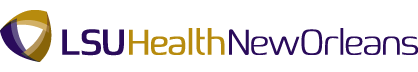         Institutional Animal Care and Use Committee	IACUC Addendum # ___ Surgical Procedure Form	Revised 1/10/2019INSTRUCTIONS:  ALWAYS download the latest version, and then save this form before completing it. DO NOT type into the gray shaded areas. Add lines to tables as needed. To check a box, point the cursor to the box and left click.  EMAIL the completed form WORD format to: IACUCoffice@lsuhsc.edu.Duplicate this appendix for each surgical procedure. Procedures performed under the same period of surgical anesthesia may be combined.DatePI NameIACUC# Title1.Name of procedureSpeciesSurvival surgery   No       ☐ Yes     No       ☐ Yes     No       ☐ Yes     No       ☐ Yes     No       ☐ Yes     No       ☐ Yes  Type of surgery   Major (penetrates/exposes body cavity; causes impairment of physical or physiologic functions)   Major (penetrates/exposes body cavity; causes impairment of physical or physiologic functions)   Major (penetrates/exposes body cavity; causes impairment of physical or physiologic functions)   Major (penetrates/exposes body cavity; causes impairment of physical or physiologic functions)   Major (penetrates/exposes body cavity; causes impairment of physical or physiologic functions)   Major (penetrates/exposes body cavity; causes impairment of physical or physiologic functions)Type of surgery  Minor (does not exposes body cavity; no or little impairment of physical or physiologic functions)  Minor (does not exposes body cavity; no or little impairment of physical or physiologic functions)  Minor (does not exposes body cavity; no or little impairment of physical or physiologic functions)  Minor (does not exposes body cavity; no or little impairment of physical or physiologic functions)  Minor (does not exposes body cavity; no or little impairment of physical or physiologic functions)  Minor (does not exposes body cavity; no or little impairment of physical or physiologic functions)Performance location   DOAC procedure room   DOAC procedure room   DOAC procedure room   DOAC procedure room   DOAC procedure room   DOAC procedure roomPerformance location   Other, specify:    Other, specify: List personnel involved in procedure.List personnel involved in procedure.Indicate which activities individual will perform.Indicate which activities individual will perform.Indicate level of training or experience.  Include dates of DAC aseptic surgical training course and/or anesthesia & analgesia course.Indicate level of training or experience.  Include dates of DAC aseptic surgical training course and/or anesthesia & analgesia course.Indicate level of training or experience.  Include dates of DAC aseptic surgical training course and/or anesthesia & analgesia course. Pre-op     Intra-op/anesthesia   Surgery   Post-op monitor      Pre-op     Intra-op/anesthesia   Surgery   Post-op monitor      Pre-op     Intra-op/anesthesia   Surgery   Post-op monitor      Pre-op     Intra-op/anesthesia   Surgery   Post-op monitor      Pre-op     Intra-op/anesthesia   Surgery   Post-op monitor      Pre-op     Intra-op/anesthesia   Surgery   Post-op monitor     2.Aseptic Procedures. Sterile instruments, implants and a sterile field are required for ALL surgeries in which the animal will recover from anesthesia. Sterile materials are recommended for other procedures.  Link to SOP 206Aseptic Procedures. Sterile instruments, implants and a sterile field are required for ALL surgeries in which the animal will recover from anesthesia. Sterile materials are recommended for other procedures.  Link to SOP 206Aseptic Procedures. Sterile instruments, implants and a sterile field are required for ALL surgeries in which the animal will recover from anesthesia. Sterile materials are recommended for other procedures.  Link to SOP 206Aseptic Procedures. Sterile instruments, implants and a sterile field are required for ALL surgeries in which the animal will recover from anesthesia. Sterile materials are recommended for other procedures.  Link to SOP 206Aseptic Procedures. Sterile instruments, implants and a sterile field are required for ALL surgeries in which the animal will recover from anesthesia. Sterile materials are recommended for other procedures.  Link to SOP 206Aseptic Procedures. Sterile instruments, implants and a sterile field are required for ALL surgeries in which the animal will recover from anesthesia. Sterile materials are recommended for other procedures.  Link to SOP 206Indicate methods used to sterilize instruments, implants, etc.  Must use autoclave or gas sterilization at beginning of procedure.  Can use bead sterilizer for additional procedures (up to 5 per set of instruments) performed in one day. Indicate methods used to sterilize instruments, implants, etc.  Must use autoclave or gas sterilization at beginning of procedure.  Can use bead sterilizer for additional procedures (up to 5 per set of instruments) performed in one day. Indicate methods used to sterilize instruments, implants, etc.  Must use autoclave or gas sterilization at beginning of procedure.  Can use bead sterilizer for additional procedures (up to 5 per set of instruments) performed in one day. Indicate what will be used to ensure a sterile field.Indicate what will be used to ensure a sterile field.Indicate what will be used to ensure a sterile field.High-pressure/temperature steam (autoclave)High-pressure/temperature steam (autoclave)Sterile drapeSterile drapeGas sterilization (ethylene oxide)Gas sterilization (ethylene oxide)Sterile glovesSterile glovesDry heat (hot bead sterilizer)Dry heat (hot bead sterilizer)Surgeon cap/hair bonnetSurgeon cap/hair bonnetPlasma sterilizationPlasma sterilizationSurgeon scrub/gownSurgeon scrub/gownChemical sterilantChemical sterilantSurgical maskSurgical maskChemical sterilantChemical sterilantTypeFace maskFace maskChemical sterilantChemical sterilantDuration of treatmentFace shieldFace shieldOther, specify: Other, specify:If not sterilizing, justifyIf not sterile, justify  3.Describe the pre-surgical preparations of the animal up to point the animal is anesthetized. If not applicable, explain. (e.g., Fasting is not required.)4.Provide a complete narrative of the surgical procedure, including monitoring of anesthesia and wound closure.5.Describe recovery and post-operative monitoring, including pain management. If not a survival procedure, explain how the animal will be immediately euthanized.